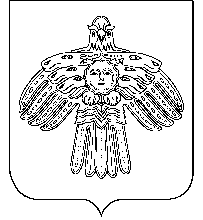                                  АДМИНИСТРАЦИЯ                                                                            «НИЖНИЙ ОДЕС»  КАР  ОВМÖДЧÖМИНСА             ГОРОДСКОГО  ПОСЕЛЕНИЯ  «НИЖНИЙ ОДЕС»                                                                 АДМИНИСТРАЦИЯ                                ПОСТАНОВЛЕНИЕ                                                              ШУÖМот «16» февраля 2024 года                                                                                     № 39«Об условиях приватизации муниципального имущества»В соответствии с Федеральным законом от 21.12.2001 № 178-ФЗ «О приватизации государственного и муниципального имущества», Положением об организации продажи государственного или муниципального имущества в электронной форме, утвержденного постановлением Правительства Российской Федерации от 27 августа 2012 года № 860,  Прогнозным планом приватизации муниципального имущества, находящегося в собственности муниципального образования городского поселения «Нижний Одес» на 2024 год.ПОСТАНОВЛЯЕТ:1. Приватизировать муниципальное имущество – Нежилое помещение, общей площадью 14,6 кв.м., расположенное по адресу:  Республика Коми, г. Сосногорск, пгт. Нижний Одес, ул. Пионерская, д. 72.Установить следующие условия приватизации  имущества, указанного в пункте 1 настоящего постановления:– способ приватизации – аукцион в электронной форме;– начальная цена продажи имущества – 160 000 (сто шестьдесят тысяч) рублей, на основании отчета № 52141-23 от 15.11.2023г об оценке нежилого помещения, площадью 14,6 кв.м, кадастровый номер 11:19:1001002:3951, адрес местонахождения: Республика Коми, пгт. Нижний Одес, ул. Пионерская, д.7;– форма платежа – единовременная;– форма подачи предложений о цене имущества для участников аукциона – открытая;– состав участников – открытые торги.Денежные средства, полученные от продажи имущества, перечислить в полном объеме в бюджет муниципального образования городского поселения «Нижний Одес».3. Для проведения аукциона утвердить комиссию в составе:Аксенов Ю.С. – руководитель администрации городского поселения «Нижний Одес», председатель комиссии;Ковтун Л.Н. – руководитель отдела жилищно-коммунального хозяйства, землепользования и управления муниципальным имуществом администрации городского поселения «Нижний Одес», заместитель председателя комиссии;Митрофанова О.И. – специалист по управлению муниципальной собственностью администрации городского поселения «Нижний Одес», секретарь комиссии.Члены комиссии:Исхакова О.Д. – главный специалист по экономическим вопросам администрации городского поселения «Нижний Одес»;Андреева А.В. – главный бухгалтер администрации городского поселения «Нижний Одес»;Безлепко Н.А. – специалист по земельным ресурсам и землепользованию администрации городского поселения «Нижний Одес».		4. Контроль за исполнением настоящего постановления оставляю за собой.  5.  Настоящее постановление вступает в силу  со дня его принятия.Руководитель  администрациигородского поселения «Нижний Одес»                                                   Ю.С. Аксенов